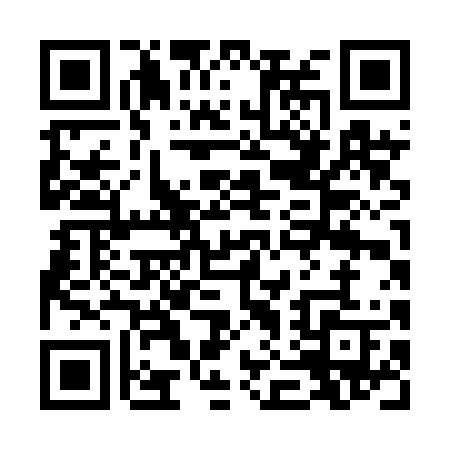 Prayer times for Afridi Banda, PakistanWed 1 May 2024 - Fri 31 May 2024High Latitude Method: Angle Based RulePrayer Calculation Method: University of Islamic SciencesAsar Calculation Method: ShafiPrayer times provided by https://www.salahtimes.comDateDayFajrSunriseDhuhrAsrMaghribIsha1Wed3:555:2612:123:546:588:302Thu3:545:2512:123:546:598:313Fri3:525:2512:123:547:008:324Sat3:515:2412:123:547:008:335Sun3:505:2312:123:547:018:346Mon3:495:2212:123:547:028:357Tue3:475:2112:123:547:038:368Wed3:465:2012:123:547:038:389Thu3:455:1912:113:557:048:3910Fri3:445:1812:113:557:058:4011Sat3:435:1712:113:557:068:4112Sun3:425:1712:113:557:068:4213Mon3:405:1612:113:557:078:4314Tue3:395:1512:113:557:088:4415Wed3:385:1412:113:557:098:4516Thu3:375:1412:113:557:098:4617Fri3:365:1312:113:557:108:4718Sat3:355:1212:113:557:118:4819Sun3:345:1212:123:557:128:4920Mon3:335:1112:123:557:128:5021Tue3:335:1112:123:567:138:5122Wed3:325:1012:123:567:148:5223Thu3:315:1012:123:567:148:5324Fri3:305:0912:123:567:158:5425Sat3:295:0912:123:567:168:5526Sun3:295:0812:123:567:168:5627Mon3:285:0812:123:567:178:5728Tue3:275:0712:123:567:188:5829Wed3:275:0712:123:577:188:5930Thu3:265:0712:133:577:199:0031Fri3:255:0612:133:577:209:01